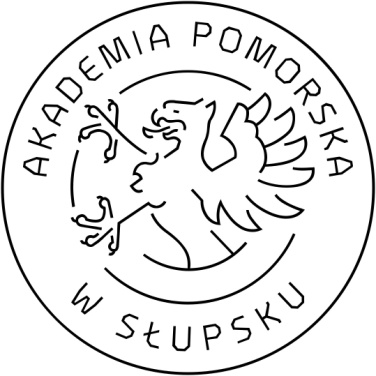 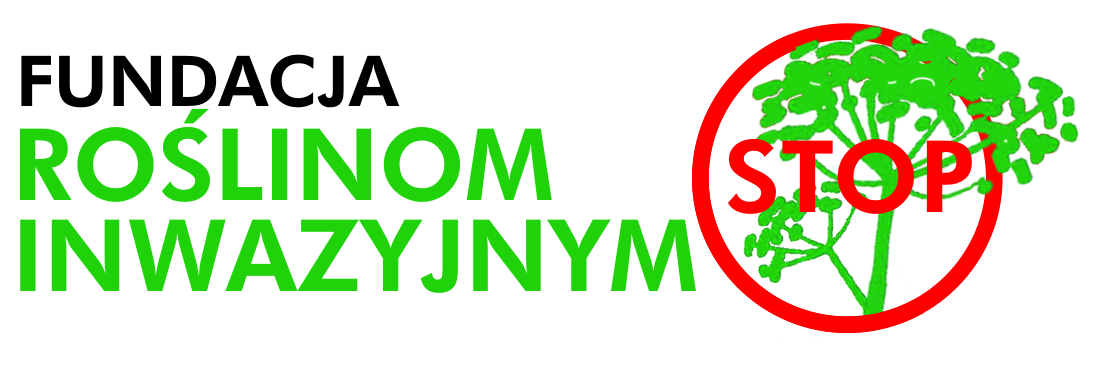 Zakład Botaniki i Ochrony Przyrody Akademii Pomorskiej w SłupskuFundacja „Roślinom inwazyjnym STOP”zapraszają naXLIII Konferencję Naukowąz cyklu ,,Rejonizacja chwastów segetalnych w Polsce’’,,Synantropizacja siedlisk przyrodniczych’’Słupsk–Ustka, 4–6 września 2019 r.Komunikat IMiejsce obrad: Hotel Jantar, Ustka, ul. Wczasowa 14Tematyka konferencji: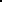 Współczesne zagrożenia siedlisk przyrodniczych,Zbiorowiska segetalne i ich bioróżnorodność,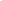 Zachwaszczenie upraw w różnych systemach rolniczych,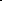 Gatunki zanikające i inwazyjne,Allelopatyczne oddziaływanie chwastów na rośliny uprawne.W ramach Konferencji przewidywane są wystąpienia referatowe (15 min.) oraz postery multimedialne (5 min.).W komunikatach II i III zostały podane: koszt uczestnictwa oraz formularz zgłoszeniowy na XLIII Konferencję. W przypadku wątpliwości lub pytań proszę 
o kontakt na adres: zbigniew.sobisz@apsl.edu.pl